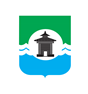                                         29.11.2017 года №274РОССИЙСКАЯ  ФЕДЕРАЦИЯИРКУТСКАЯ ОБЛАСТЬДУМА БРАТСКОГО РАЙОНАРЕШЕНИЕОб утверждении в новой редакции Перечня муниципального  имущества муниципального образования «Братский район», свободного от прав третьих лиц (за исключением имущественных прав субъектов малого и среднего предпринимательства), предназначенного для передачи во владение и (или) пользование субъектам малого и среднего предпринимательства Рассмотрев материалы, представленные Комитетом по управлению муниципальным имуществом муниципального образования «Братский район», в соответствии со статьей 18 Федерального закона от 24.07.2007г. № 209-ФЗ «О развитии малого и среднего предпринимательства в Российской Федерации»,  Положением о порядке формирования, ведения и обязательного опубликования перечня муниципального имущества муниципального образования «Братский район», свободного от прав третьих лиц (за исключением имущественных прав субъектов малого и среднего предпринимательства), предназначенного для передачи во владение и (или) пользование субъектам малого и среднего предпринимательства, утвержденным решением Думы Братского района от 26.09.2017г. № 262, на основании решения Совета по малому и среднему  предпринимательству при мэре Братского района от 11.10.2017г. об одобрении проекта перечня муниципального имущества муниципального образования «Братский район», свободного от прав третьих лиц (за исключением имущественных прав субъектов малого и среднего предпринимательства), предназначенного для передачи во владение и (или) пользование субъектам малого и среднего предпринимательства, руководствуясь Федеральным законом от 06.10.2003г. № 131-ФЗ «Об общих принципах организации местного самоуправления в Российской Федерации», Положением о порядке управления и распоряжения имуществом, находящимся в муниципальной собственности муниципального образования «Братский район», утвержденным решением Думы Братского района от 27.11.2013г. № 248, статьями 30, 46 Устава муниципального образования «Братский район», Дума Братского районаРЕШИЛА:1.Утвердить в новой редакции Перечень муниципального имущества муниципального образования «Братский район», свободного от прав третьих лиц (за исключением имущественных прав субъектов малого и среднего предпринимательства), предназначенного для передачи во владение и (или) пользование субъектам малого и среднего предпринимательства, согласно приложению.2.Считать утратившими силу:- решение Думы Братского района от 19.02.2014г. № 267 «Об утверждении Перечень муниципального имущества муниципального образования «Братский район», свободного от прав третьих лиц (за исключением имущественных прав субъектов малого и среднего предпринимательства) и  подлежащего использованию только в целях предоставления его во владение и (или) в пользование на долгосрочной основе субъектам малого и среднего предпринимательства и организациям, образующим инфраструктуру поддержки субъектов малого и среднего предпринимательства»;- решение Думы Братского района от 29.06.2016г. № 140 «О внесении изменений в Перечень муниципального имущества муниципального образования «Братский район», свободного от прав третьих лиц (за исключением имущественных прав субъектов малого и среднего предпринимательства) и  подлежащего использованию только в целях предоставления его во владение и (или) в пользование на долгосрочной основе субъектам малого и среднего предпринимательства и организациям, образующим инфраструктуру поддержки субъектов малого и среднего предпринимательства, утвержденного решением Думы Братского района № 267 от 19.02.2014г.».3.Настоящее решение подлежит официальному опубликованию в газете «Братский район» и на официальном сайте администрации МО «Братский район» - www.bratsk-raion.ru.4.Контроль за исполнением настоящего решения возложить на постоянную депутатскую комиссию по жилищно-коммунальному хозяйству, промышленности и сельскому хозяйству Думы Братского района.УТВЕРЖДЕНрешением Думы Братского района№274 от 29.11.2017 года Перечень муниципального имущества муниципального образования «Братский район», свободного от прав третьих лиц (за исключением имущественных прав субъектов малого и среднего предпринимательства), предназначенного для передачи во владение и (или) пользование субъектам малого и среднего предпринимательстваПредседатель Думы Братского района 	_________________ В.С. Ковалев              Мэр Братского района                _____________А.С. Баловневп/пРеестровый номер муниципального имуществаАдрес (местоположение) муниципального имущества Вид муниципального имуществаНаименование муниципального имуществаХарактеристика муниципального имущества111258Иркутская область, Братский район, г. Вихоревка, ул. Октябрьская, д.2А, пом.1023помещениенежилое помещение-магазин на первом этаже в трехэтажном жилом домекадастровый (условный) номер: 38:02:000000:2438площадь: 78,1 кв.мматериал стен: кирпичныегод ввода в эксплуатацию: 1964251Иркутская область, Братский район, г. Вихоревка, ул. Пионерская, д.27помещение нежилое помещение-магазин № 34 на первом этаже в пятиэтажном кирпичном жилом домеплощадь: 64 кв.мматериал стен: кирпичныегод ввода в эксплуатацию: 1974352Иркутская область, Братский район, г. Вихоревка, ул. Пионерская, д.27, пом. 1001помещениенежилое помещение-магазин на первом этаже жилого кирпичного домакадастровый (условный) номер: 38:02:000000:2439площадь: 62,3 кв.мматериал стен: кирпичныегод ввода в эксплуатацию: 1974411263Иркутская область, Братский район, г. Вихоревка, ул. Ленина, д.31, пом. 1066помещениенежилое помещение на первом этаже пятиэтажного жилого домакадастровый (условный) номер: 38:02:010105:429площадь: 59,4 кв.мматериал стен: кирпичныегод ввода в эксплуатацию: 1974511260Иркутская область, Братский район, г. Вихоревка, ул. Ленина, д.42, пом.1077помещениенежилое помещение на первом этаже пятиэтажного панельного жилого домакадастровый (условный) номер: 38:02:010114:1256площадь: 107,3 кв.мматериал стен: панельныегод ввода в эксплуатацию: 1973611261Иркутская область, Братский район, г. Вихоревка, ул. Ленина, д.42, пом.1078помещениенежилое помещение на первом этаже в панельном жилом домекадастровый (условный) номер: 38:02:010114:1623площадь: 106 кв.мматериал стен: панельныегод ввода в эксплуатацию: 1973711253Иркутская область, Братский район, г.Вихоревка, ул. Доковская, д. 6Взданиенежилое здание - гараж на 2 боксаплощадь: 76,23 кв.мматериал стен: кирпичныегод ввода в эксплуатацию: 1987812971Иркутская область, Братский район, г. Вихоревка, ул. Ленина, д.14, пом.1072помещениенежилое помещение, расположенное на первом этаже пятиэтажного кирпичного шести подъездного жилого домакадастровый (условный) номер: 38:02:010116:1194площадь: 194 кв.мматериал стен: кирпичныегод ввода в эксплуатацию: 198393880Иркутская область, Братский район, г. Вихоревка,ул. Советская, д.44, пом. 1002помещениенежилое помещение в одноэтажном панельном здании - складакадастровый (условный) номер: 38:02:010116:1247площадь: 100 кв.мматериал стен: панельныегод ввода в эксплуатацию: 1961101458Иркутская область, Братский район, п. Добчур, ул. Лесная, д.9помещениенежилое помещение в одноэтажном деревянном здании дома бытаплощадь: 61,1 кв.мматериал стен: деревянныегод ввода в эксплуатацию: 1991111458Иркутская область, Братский район, п. Добчур, ул. Лесная, д.9помещениенежилое помещение в одноэтажном деревянном здании дома бытаплощадь: 87,8 кв.мматериал стен: деревянныегод ввода в эксплуатацию: 1991125633Иркутская область, Братский район, п. Кежемский, ул. Октябрьская, д.11, пом. 1001помещениенежилое помещение в блочном одноэтажном нежилом здании магазина «Визит»кадастровый (условный) номер: 38:02:040102:563площадь: 160 кв.мматериал стен: блочныегод ввода в эксплуатацию: 1986135639Иркутская область, Братский район, п. Кежемский, ул. Октябрьская, д.6помещениенежилое помещение в нежилом одноэтажном деревянном здании – дома бытаплощадь: 46,25 кв.мматериал стен: деревянныегод ввода в эксплуатацию: 1984145639Иркутская область, Братский район, п. Кежемский, ул. Октябрьская, д.6помещениенежилое помещение в нежилом одноэтажном деревянном здании – дома бытаплощадь: 67,44 кв.мматериал стен: деревянныегод ввода в эксплуатацию: 1984155631Иркутская область, Братский район, п. Мамырь, ул. Мира, д.4помещениенежилое помещение в нежилом деревянном одноэтажном здании магазина «Снежинка»площадь: 20 кв.мматериал стен: деревянныегод ввода в эксплуатацию: 1983165631Иркутская область, Братский район, п. Мамырь, ул. Мира, д.4помещениенежилое помещение в нежилом деревянном одноэтажном здании магазина «Снежинка»площадь: 15 кв.мматериал стен: деревянныегод ввода в эксплуатацию: 1983175631Иркутская область, Братский район, п. Мамырь, ул. Мира, д.4помещениенежилое помещение в нежилом деревянном одноэтажном здании магазина «Снежинка»площадь: 60 кв.мматериал стен: деревянныегод ввода в эксплуатацию: 1983185631Иркутская область, Братский район, п. Мамырь, ул. Мира, д.4помещениенежилое помещение в нежилом деревянном одноэтажном здании магазина «Снежинка»площадь: 72,4 кв.мматериал стен: деревянныегод ввода в эксплуатацию: 1983195631Иркутская область, Братский район, п. Мамырь, ул. Мира, д.4помещениенежилое помещение в нежилом деревянном одноэтажном здании магазина «Снежинка»площадь: 32 кв.мматериал стен: деревянныегод ввода в эксплуатацию: 19832023218Иркутская область, Братский район, с. Кузнецовка, ул. Советская, д.24, пом.1001помещениенежилое помещение на первом этаже в кирпичном здании магазинакадастровый (условный) номер: 38:02:050101:1296площадь: 106,4 кв.мматериал стен: кирпичныегод ввода в эксплуатацию: 198521748Иркутская область, Братский район, с. Кузнецовка, ул. Советская, д.24помещениенежилое помещение на первом этаже в кирпичном здании магазинаплощадь: 61,8 кв.мматериал стен: кирпичныегод ввода в эксплуатацию: 19852214852Иркутская область, Братский район, п. Наратай, ул. Набережная, д.6, пом.1001помещениенежилое помещение-магазин в нежилом деревянном одноэтажном зданииплощадь: 48 кв.мматериал стен: деревянныегод ввода в эксплуатацию: 198523364Иркутская область, Братский район, с. Покосное, ул. Парковая, д. 30помещениенежилое помещение в нежилом одноэтажном деревянном здании – магазинеплощадь: 40 кв.мматериал стен: деревянныегод ввода в эксплуатацию: 195724363Иркутская область, Братский район, с. Покосное, ул. Южная, д. 22зданиенежилое одноэтажное кирпичное здание - хлебопекарниплощадь: 150 кв.мматериал стен: кирпичныегод ввода в эксплуатацию: 19772510177Иркутская область, Братский район, п. Прибрежный, пер. Школьный, д.8Бпомещениенежилое помещение (№№ 2,3,4,5) в нежилом одноэтажном деревянном здании дома бытакадастровый (условный) номер: 38:02:160102:1035площадь: 54,4 кв.мматериал стен: деревянныегод ввода в эксплуатацию: 19782610177Иркутская область, Братский район, п. Прибрежный, пер. Школьный, д.8Бпомещениенежилое помещение (№ 6) в нежилом одноэтажном деревянном здании дома бытакадастровый (условный) номер: 38:02:160102:1035площадь: 23,8 кв.мматериал стен: деревянныегод ввода в эксплуатацию: 19782710177Иркутская область, Братский район, п. Прибрежный, пер. Школьный, д.8Бпомещениенежилое помещение (№№ 1,7,8,9,10,11,12) в нежилом одноэтажном деревянном здании дома бытакадастровый (условный) номер: 38:02:160102:1035площадь: 147,1 кв.мматериал стен: деревянныегод ввода в эксплуатацию: 1978281542Иркутская область, Братский район, п. Прибойный, ул. Солнечная, д. 5зданиенежилое здание в деревянном исполненииплощадь: 25 кв.мматериал стен: деревянныегод ввода в эксплуатацию: 19742918185Иркутская область, Братский район, п. Прибойный, ул. Школьная, д. 5зданиенежилое здание в деревянном исполненииплощадь: 80 кв.мматериал стен: деревянныегод ввода в эксплуатацию: 19723015133151341513715136151351590215903159051590815910Иркутская область, Братский район, с.Зарбь, ул. Центральная, д.50А, 50Б, 50В, 50Г, 50Д, 53А, 53Б, 53В, 53Д, 53Езданиясельскохозяйственная производственная базаплощадь: 6 864,5 кв.мматериал стен: деревянныегод ввода в эксплуатацию: 1973